Муниципальное общеобразовательное учреждениеСемибратовская средняя общеобразовательная школаРабочая программапо геометрии в 7 классе                                                                          Учитель: Романова О.В.2022-2023 уч.годМЕСТО ПРЕДМЕТА В УЧЕБНОМ ПЛАНЕСогласно учебному плану ОУ  и календарному учебному графику ОУ  в 2022 – 2023 учебном году 34 учебные недели, поэтому на изучение геометрии в 7 классе отводится 68 часов из расчета 2 часа в неделю. УМКГеометрия. 7 – 9 классы: учеб. для общеобразоват. организаций / [Л. С. Атанасян, В. Ф. Бутузов, С. Б. Кадомцев и др.]. – М.: Просвещение, 2021.Геометрия. Самостоятельные и контрольные работы. 7 – 9 классы: учеб. пособие для общеобразоват. организаций / М. А. Иченская. – М.: Просвещение, 2017.ПЛАНИРУЕМЫЕ РЕЗУЛЬТАТЫ ИЗУЧЕНИЯ УЧЕБНОГО ПРЕДМЕТАВыпускник научится в 7 классе (для использования в повседневной жизни и обеспечения возможности успешного продолжения образования на базовом уровне)Геометрические фигурыОперировать на базовом уровне понятиями геометрических фигур;извлекать информацию о геометрических фигурах, представленную на чертежах в явном виде;применять для решения задач геометрические факты, если условия их применения заданы в явной форме;решать задачи на нахождение геометрических величин по образцам или алгоритмам. В повседневной жизни и при изучении других предметов:использовать свойства геометрических фигур для решения типовых задач, возникающих в ситуациях повседневной жизни, задач практического содержания.ОтношенияОперировать на базовом уровне понятиями: равенство фигур, равные фигуры, равенство треугольников, параллельность прямых, перпендикулярность прямых,  перпендикуляр, наклонная.В повседневной жизни и при изучении других предметов: использовать отношения для решения простейших задач, возникающих в реальной жизни.Измерения и вычисленияВыполнять измерение длин, расстояний, величин углов, с помощью инструментов для измерений длин и углов;применять формулы периметра при вычислениях, когда все данные имеются в условии;В повседневной жизни и при изучении других предметов:вычислять расстояния на местности в стандартных ситуациях.Геометрические построенияИзображать типовые плоские фигуры от руки и с помощью инструментов.В повседневной жизни и при изучении других предметов:выполнять простейшие построения на местности, необходимые в реальной жизни.История математикиОписывать отдельные выдающиеся результаты, полученные в ходе развития математики как науки;знать примеры математических открытий и их авторов, в связи с отечественной и всемирной историей;понимать роль математики в развитии России.Методы математики Выбирать подходящий изученный метод для решения изученных типов математических задач;Приводить примеры математических закономерностей в окружающей действительности и произведениях искусства.Выпускник получит возможность научиться в 7 классе для обеспечения возможности успешного продолжения образования на базовом и углубленном уровняхГеометрические фигурыОперировать понятиями геометрических фигур; извлекать, интерпретировать и преобразовывать информацию о геометрических фигурах, представленную на чертежах;применять геометрические факты для решения задач, в том числе, предполагающих несколько шагов решения; формулировать в простейших случаях свойства и признаки фигур;доказывать геометрические утверждения;владеть стандартной классификацией плоских фигур (треугольников).В повседневной жизни и при изучении других предметов:использовать свойства геометрических фигур для решения задач практического характера и задач из смежных дисциплин.ОтношенияОперировать понятиями: равенство фигур, равные фигуры, равенство треугольников, параллельность прямых, перпендикулярность прямых,  перпендикуляр, наклонная, В повседневной жизни и при изучении других предметов: использовать отношения для решения задач, возникающих в реальной жизни.Измерения и вычисленияОперировать представлениями о длине. количеством формул длины, площади, объема, вычислять характеристики комбинаций формулировать задачи на вычисление длин и решать их. В повседневной жизни и при изучении других предметов:проводить вычисления на местности;применять формулы при вычислениях в смежных учебных предметах, в окружающей действительности.Геометрические построенияИзображать геометрические фигуры по текстовому и символьному описанию;свободно оперировать чертежными инструментами в несложных случаях, выполнять построения треугольников, применять отдельные методы построений циркулем и линейкой и проводить простейшие исследования числа решений;изображать типовые плоские фигуры  с помощью простейших компьютерных инструментов.В повседневной жизни и при изучении других предметов: выполнять простейшие построения на местности, необходимые в реальной жизни; оценивать размеры реальных объектов окружающего мира.История математикиХарактеризовать вклад выдающихся математиков в развитие математики и иных научных областей;понимать роль математики в развитии России.Методы математикиИспользуя изученные методы, проводить доказательство, выполнять опровержение;выбирать изученные методы и их комбинации для решения математических задач;использовать математические знания для описания закономерностей в окружающей действительности и произведениях искусства;применять простейшие программные средства и электронно-коммуникационные системы при решении математических задач.СОДЕРЖАНИЕ УЧЕБНОГО КУРСА  ГЕОМЕТРИИ  В 7 КЛАССЕГеометрические фигурыФигуры в геометрии и в окружающем миреГеометрическая фигура. Формирование представлений о метапредметном понятии «фигура».  Точка, линия, отрезок, прямая, луч, ломаная, плоскость, угол, биссектриса угла,  виды углов,  круг.МногоугольникиТреугольники. Высота, медиана, биссектриса, треугольника. Равнобедренный треугольник, его свойства и признаки. Равносторонний треугольник. Прямоугольный, остроугольный, тупоугольный треугольники. Внешние углы треугольника. Неравенство треугольника.Окружность, кругОкружность, круг, их элементы и свойства. Равенство фигурСвойства равных треугольников. Признаки равенства треугольников. Параллельность прямыхПризнаки и свойства параллельных прямых.  Аксиома параллельности Евклида. Перпендикулярные прямыеПрямой угол. Перпендикуляр к прямой. Наклонная.  Свойства  перпендикулярности. ВеличиныПонятие величины. Длина. Измерение длины. Единицы измерения длины. Величина угла. Градусная мера угла. Измерения и вычисленияИнструменты для измерений и построений; измерение и вычисление углов, длин (расстояний).РасстоянияРасстояние между точками. Расстояние от точки до прямой. Расстояние между фигурами. Геометрические построенияГеометрические построения для иллюстрации свойств геометрических фигур.Инструменты для построений: циркуль, линейка, угольник. Простейшие построения циркулем и линейкой: построение биссектрисы угла, перпендикуляра к прямой, угла, равного данному, Построение треугольников по трем сторонам, двум сторонам и углу между ними, стороне и двум прилежащим к ней углам.История математикиВозникновение математики как науки, этапы ее развития. Основные разделы математики. Выдающиеся математики и их вклад в развитие науки.От земледелия к геометрии. «Начала» Евклида.  Н.И.Лобачевский. История пятого постулата.Математика в развитии России: Петр I, школа математических и навигацких наук, развитие российского флота.Тематическое планированиеПоурочное планированиеОценочные материалыИтоговая контрольная работа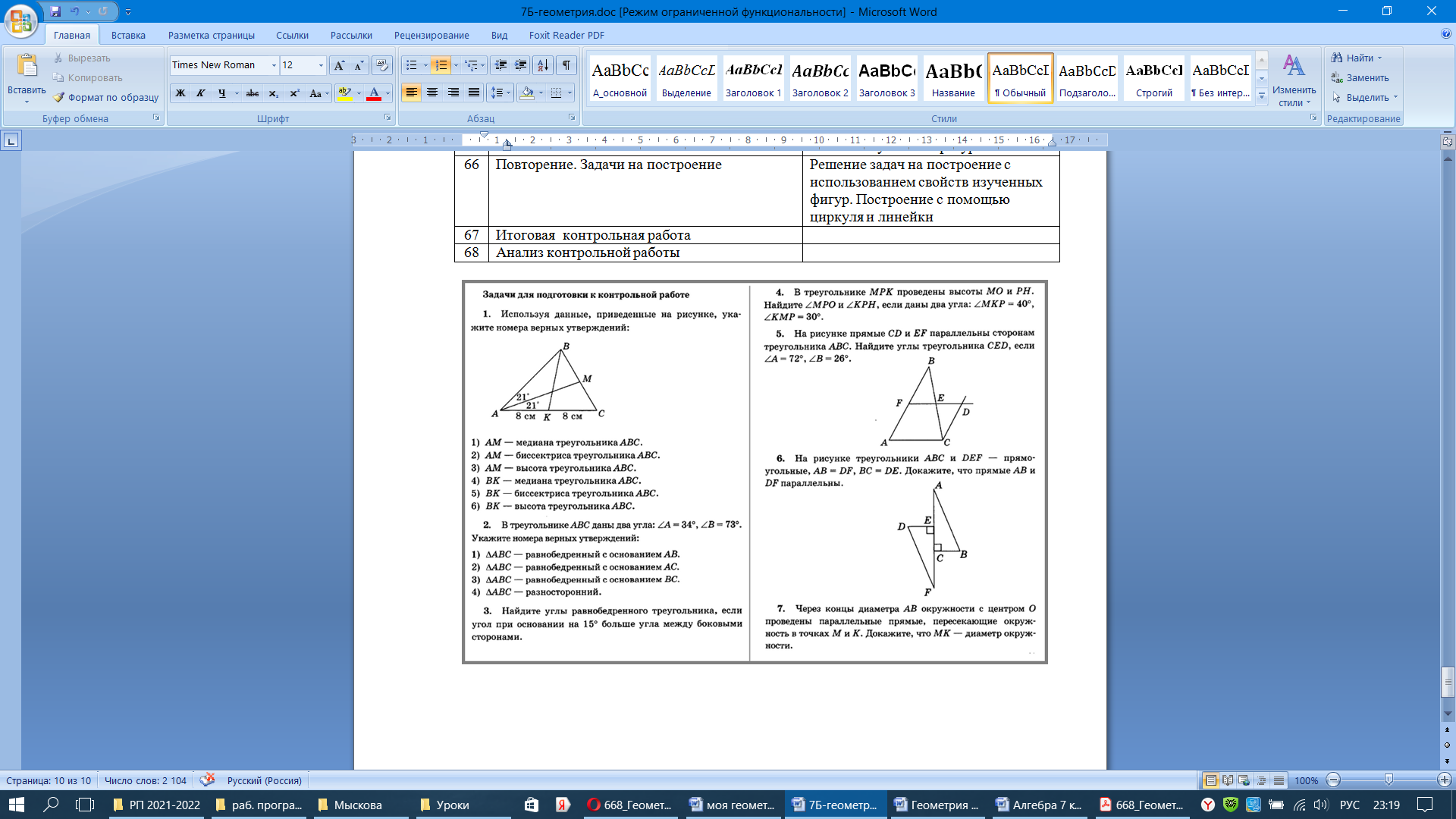 РассмотренаЗаседание МОпротокол № 1от «26»  августа 2022г.СогласованаРуководитель МОРоманова О.В.СогласованаЗам. директора по УВР:______________ /Т.А. Капралова/УтвержденаДиректор школы__________________/С.Д. Лысюк/Приказ по школе  №99                                           от 29 августа 2022 г.№ п/пСодержание учебного материалаВсего часовКонтрольных работРеализация воспитательного потенциалаЦОР1.Начальные геометрические сведения101 Формирование мировоззрения, создание условий для воспитания интереса к предмету, для формирования личностных качеств, таких как самостоятельность, грамотность математической речи, определённых качеств личности, таких как, культура умственного труда, чувство ответственности за результат своего труда, самодисциплина, настойчивость и упорство в достижении цели, трудолюбие через самостоятельное решение задач, доказательство теорем, построение различных фигур.https://resh.edu.ru/subject/17/https://resh.edu.ru/subject/lesson/7284/start/250330/https://resh.edu.ru/subject/lesson/7283/start/250505/https://resh.edu.ru/subject/lesson/7282/start/250085/https://resh.edu.ru/subject/lesson/7281/start/250470/https://resh.edu.ru/subject/lesson/7286/start/280148/https://resh.edu.ru/subject/lesson/7287/start/249699/https://resh.edu.ru/subject/lesson/7288/start/250072/2.Треугольники171 Формирование мировоззрения, создание условий для воспитания интереса к предмету, для формирования личностных качеств, таких как самостоятельность, грамотность математической речи, определённых качеств личности, таких как, культура умственного труда, чувство ответственности за результат своего труда, самодисциплина, настойчивость и упорство в достижении цели, трудолюбие через самостоятельное решение задач, доказательство теорем, построение различных фигур.https://resh.edu.ru/subject/lesson/7294/start/297975/https://resh.edu.ru/subject/lesson/7291/start/249770/https://resh.edu.ru/subject/lesson/7290/start/296364/https://resh.edu.ru/subject/lesson/7295/start/250015/https://resh.edu.ru/subject/lesson/7296/start/250225/https://resh.edu.ru/subject/lesson/7296/start/250225/https://resh.edu.ru/subject/lesson/7289/start/296456/https://resh.edu.ru/subject/lesson/7297/start/305895/3.Параллельные прямые131 Формирование мировоззрения, создание условий для воспитания интереса к предмету, для формирования личностных качеств, таких как самостоятельность, грамотность математической речи, определённых качеств личности, таких как, культура умственного труда, чувство ответственности за результат своего труда, самодисциплина, настойчивость и упорство в достижении цели, трудолюбие через самостоятельное решение задач, доказательство теорем, построение различных фигур.https://resh.edu.ru/subject/17/https://resh.edu.ru/subject/lesson/7299/start/296526/https://resh.edu.ru/subject/lesson/7298/start/249805/https://resh.edu.ru/subject/lesson/7300/start/249559/https://resh.edu.ru/subject/lesson/7301/start/249511/4.Соотношения между сторонами и углами треугольника201 Формирование мировоззрения, создание условий для воспитания интереса к предмету, для формирования личностных качеств, таких как самостоятельность, грамотность математической речи, определённых качеств личности, таких как, культура умственного труда, чувство ответственности за результат своего труда, самодисциплина, настойчивость и упорство в достижении цели, трудолюбие через самостоятельное решение задач, доказательство теорем, построение различных фигур.https://resh.edu.ru/subject/lesson/7308/start/305628/https://resh.edu.ru/subject/lesson/7307/start/271519/https://resh.edu.ru/subject/lesson/7304/start/297012/https://resh.edu.ru/subject/lesson/7309/start/300528/https://resh.edu.ru/subject/lesson/7306/start/296950/https://resh.edu.ru/subject/lesson/7306/start/296950/https://resh.edu.ru/subject/lesson/7305/start/250155/https://resh.edu.ru/subject/lesson/7305/start/250155/https://resh.edu.ru/subject/lesson/7303/start/297059/5.Повторение. 81 Формирование мировоззрения, создание условий для воспитания интереса к предмету, для формирования личностных качеств, таких как самостоятельность, грамотность математической речи, определённых качеств личности, таких как, культура умственного труда, чувство ответственности за результат своего труда, самодисциплина, настойчивость и упорство в достижении цели, трудолюбие через самостоятельное решение задач, доказательство теорем, построение различных фигур.https://www.yaklass.ru/Итого:685 Формирование мировоззрения, создание условий для воспитания интереса к предмету, для формирования личностных качеств, таких как самостоятельность, грамотность математической речи, определённых качеств личности, таких как, культура умственного труда, чувство ответственности за результат своего труда, самодисциплина, настойчивость и упорство в достижении цели, трудолюбие через самостоятельное решение задач, доказательство теорем, построение различных фигур.№ п/пНаименование разделов, тем уроковСодержание (по ФГОС)Начальные геометрические сведения.  (10 часов)Начальные геометрические сведения.  (10 часов)1От землемерия к геометрии. Прямая и отрезокОт землемерия к геометрии.Геометрическая фигура. Формирование представлений о метапредметном понятии«фигура». «Начала» Евклида. Точка. Прямая и отрезок2Луч и уголЛуч. Угол3Сравнение отрезков и угловРавенство фигур. Биссектриса угла4Измерение отрезковПонятие величины. Длина. Измерение длины. Единицы измерения длины. Расстояние между точками. Инструменты для измерений и построений; измерение и вычисление длин (расстояний)5Решение задач по теме "Измерение отрезков"Длина. Измерение длины. Единицы измерения длины. Расстояние между точками.  Измерение и вычисление длин (расстояний)6Измерение угловВеличина угла. Градусная мера угла. Виды углов. Прямой угол. Инструменты для измерений и построений;  измерение  и построение углов 7Смежные и вертикальные углы8Перпендикулярные прямыеПерпендикулярные прямые9Решение задач по теме: « Начальные геометрические сведения»Решение задач на вычисление с использованием свойств изученных фигур10Контрольная работа № 1 по теме:«Начальные геометрические сведения»Треугольники. (17часов)Треугольники. (17часов)11ТреугольникТреугольники. Понятие равных треугольников. Свойства равных треугольников.12Первый признак равенства треугольниковПризнаки равенства треугольников13Решение задач на применение первого признака равенства треугольниковПризнаки равенства треугольников 14Перпендикуляр к прямойПерпендикуляр к прямой15Медианы, биссектрисы и высоты треугольникаМедиана, биссектриса и высота треугольника16Равнобедренный треугольник, его свойства. Равносторонний треугольникРавнобедренные и равносторонние треугольники, свойства равнобедренного треугольника17Второй признак равенства треугольниковПризнаки равенства треугольников18Решение задач на применение второго  признака  равенства треугольниковПризнаки равенства треугольников19Третий признак равенства треугольниковПризнаки равенства треугольников20Решение задач на применение третьего  признака  равенства треугольниковПризнаки равенства треугольников21Окружность и круг. Дуга, хордаОкружность, круг, их элементы и свойства22Построения с помощью циркуля и линейкиИнструменты для построений: циркуль, линейка, угольник. Простейшие построения циркулем и линейкой:  угла, равного данному. 23Решение задач на построениеПростейшие построения циркулем и линейкой: построение биссектрисы угла, перпендикуляра к прямой.24Решение задач на применение признаков равенства треугольниковПризнаки равенства треугольников25Решение задач по теме «Треугольники»Медиана, биссектриса и высота треугольника. Свойства равнобедренного треугольника. Признаки равенства треугольников. Простейшие построения циркулем и линейкой 26Обобщение по теме «Треугольники»Медиана, биссектриса и высота треугольника. Свойства равнобедренного треугольника. Признаки равенства треугольников. Простейшие построения циркулем и линейкой 27Контрольная работа № 2 по теме «Треугольники»Параллельные прямые (13 часов)Параллельные прямые (13 часов)28Параллельные прямые. Признаки параллельности двух прямыхПараллельность прямых. Признаки параллельных прямых29Признаки параллельности двух прямыхПараллельность прямых. Признаки параллельных прямых30Практические способы построения параллельных прямых. Решение задач по теме «Признаки параллельности двух прямых»Признаки параллельных прямых 31Решение задач на применение признаков параллельности двух прямыхПризнаки параллельных прямых 32Аксиома параллельных прямых. История пятого постулатаАксиома параллельности Евклида. История пятого постулата.33Свойства параллельных прямыхСвойства параллельных прямых34Решение задач на применение свойств параллельных прямыхСвойства параллельных прямых 35Решение задач  по теме «Свойства параллельных прямых»Свойства параллельных прямых36Углы с соответственно параллельными и перпендикулярными сторонами Свойства параллельных прямых37Решение задач по теме «Параллельные прямые»Признаки параллельных прямых. Свойства параллельных прямых38Решение задач по теме «Параллельные прямые»Признаки параллельных прямых. Свойства параллельных прямых39Обобщение по теме «Параллельные прямые»Признаки параллельных прямых. Свойства параллельных прямых40Контрольная работа № 3 по теме «Параллельные прямые»Соотношения между сторонами и углами треугольника  (20 ч.)Соотношения между сторонами и углами треугольника  (20 ч.)41Сумма углов треугольника. Внешний угол треугольникаВнешние углы треугольника42Прямоугольный, остроугольный, тупоугольный треугольникиПрямоугольный, остроугольный, тупоугольный треугольники. 43Соотношения между сторонами и углами треугольника. Признак равнобедренного треугольникаРавнобедренный треугольник, его признак44Решение задач на зависимость между величинами сторон и углов треугольникаПрямоугольный, остроугольный, тупоугольный треугольники. Равнобедренный треугольник, его признак45Неравенство треугольникаНеравенство треугольника46Решение задач по теме: «Соотношения между сторонами и углами треугольника» Неравенство треугольника»Неравенство треугольника47Контрольная работа № 4 по теме «Соотношения между сторонами и углами треугольника»48Прямоугольные треугольники и некоторые  их свойстваПрямоугольный треугольник49Решение задач на применение свойств прямоугольных треугольниковПрямоугольный треугольник50Признаки равенства прямоугольных треугольниковПризнаки равенства треугольников51Решение задач на применение признаков равенства прямоугольных треугольниковПризнаки равенства треугольников 52Перпендикуляр и наклонная к прямой. Расстояние от точки до прямой. Расстояние между параллельными прямымиПерпендикуляр к прямой. Наклонная, проекция. Расстояние между точками. Расстояние от точки до прямой. Расстояние между фигурами53Построение треугольника по трем элементамГеометрические построения для иллюстрации свойств геометрических фигур. Построение треугольников по трем сторонам, двум сторонам и углу между ними, стороне и двум прилежащим к ней углам54Решение задач на построение треугольника по трем элементамГеометрические построения для иллюстрации свойств геометрических фигур. Построение треугольников по трем сторонам, двум сторонам и углу между ними, стороне и двум прилежащим к ней углам55Решение задач по теме «Построение треугольника по трем элементам»Геометрические построения для иллюстрации свойств геометрических фигур. Построение треугольников по трем сторонам, двум сторонам и углу между ними, стороне и двум прилежащим к ней углам, по другим элементам56Решение задач на построениеПостроение треугольников по другим элементам57Решение задач по теме: «Прямоугольные треугольники. Геометрические построения»Решение задач на вычисление, доказательство с использованием свойств изученных фигур. 58Решение задач по теме: «Прямоугольные треугольники. Задачи на построение»Решение задач на вычисление, доказательство с использованием свойств изученных фигур. 59Обобщение по теме «Прямоугольный треугольник. Построение треугольника по трем элементам»Решение задач на вычисление, доказательство с использованием свойств изученных фигур. 60Контрольная работа №5 по теме «Прямоугольный треугольник. Построение треугольника по трем элементам»Повторение (8 ч.)Повторение (8 ч.)61Повторение. Начальные геометрические сведенияРешение задач на вычисление, доказательство с использованием свойств изученных фигур.62Повторение. ТреугольникиРешение задач на вычисление, доказательство с использованием свойств изученных фигур.63Повторение. Параллельные прямыеРешение задач на вычисление, доказательство с использованием свойств изученных фигур.64Повторение. Соотношения между сторонами и углами треугольникаРешение задач на вычисление, доказательство с использованием свойств изученных фигур.65Повторение. Прямоугольный треугольник и его свойстваРешение задач на вычисление, доказательство с использованием свойств изученных фигур.66Повторение. Задачи на построениеРешение задач на построение с использованием свойств изученных фигур. Построение с помощью циркуля и линейки67Итоговая  контрольная работа68Анализ контрольной работы